Муниципальное бюджетное учреждение культуры дополнительного образования «Новосильская детская школа искусств»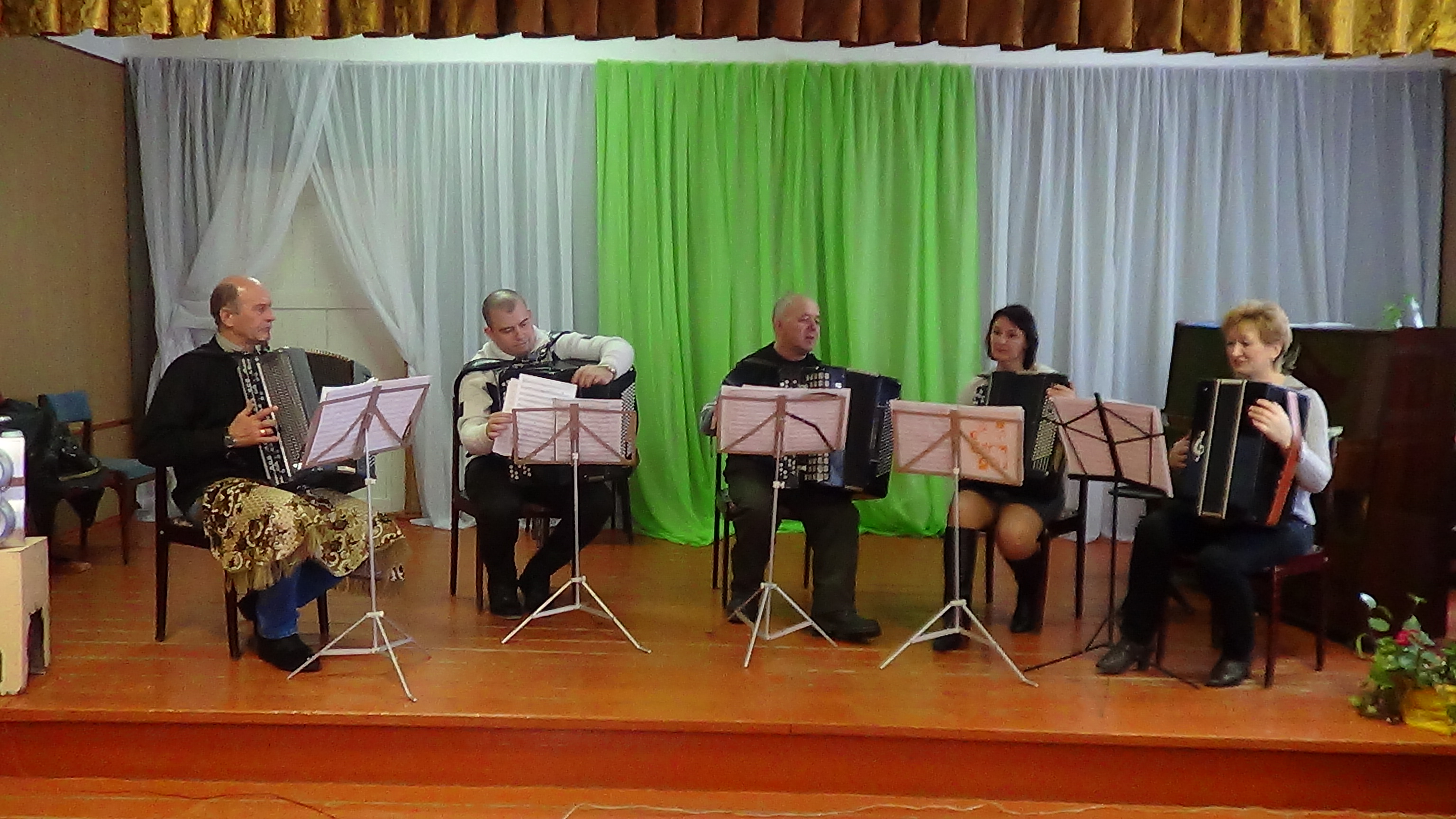 «КВИНТЕТ БАЯНИСТОВ» - яркий пример для  юных музыкантов.Руководитель и аранжировщик   Белоцкий Валерий Петрович.  Состав – преподаватели народного отделения  школы искусств.Творческий коллектив создан в 2013 году. Участников объединило желание исполнять музыкальные произведения на высоком профессиональном  уровне,  совершенствуя свои технические и музыкальные навыки. Дважды в неделю  на репетициях тщательно отрабатываются  музыкальный текст, фразы, нюансы и  характер произведений. В результате  -  8 разнохарактерных произведений репертуаре,  выступления перед учащимися на школьных мероприятиях, участие в районных и городских праздниках и концертах, областных фестивалях и  конкурсах.В 2015 году квинтет баянистов стал Лауреатом Орловского областного фестиваля народного творчества «Салют Победы», посвящённого 70-летию Великой Победы в Великой Отечественной войне 1941-1945гг.